4.1 – ANGLES AND ANGLE MEASUREDefinition: 1 radian is the measure of the central angle subtended by an arc equal in length to the radius of the circle.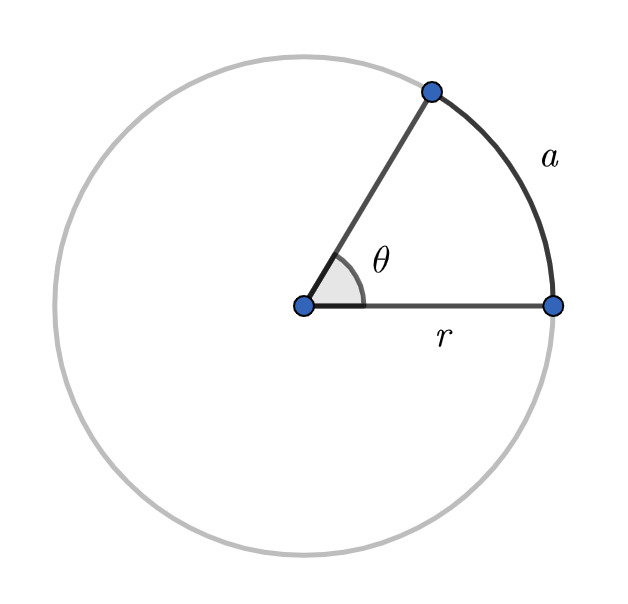 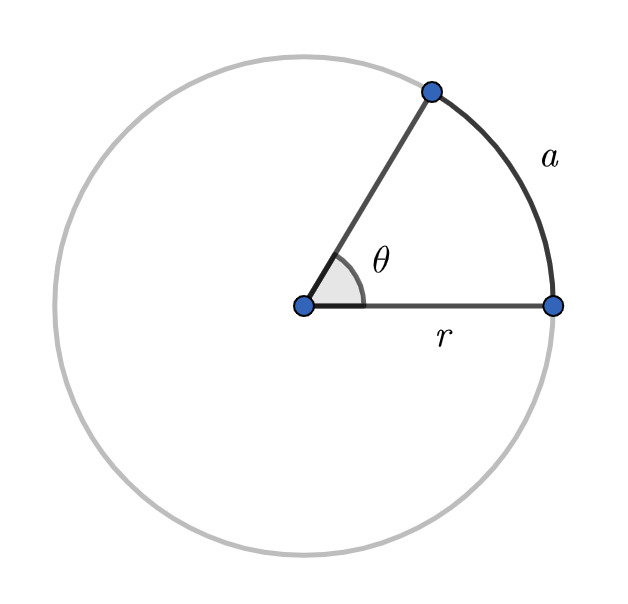 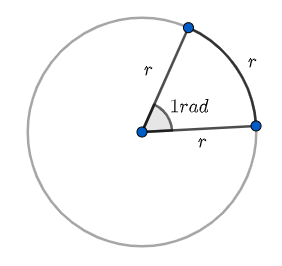 Arc length of a circle: If the angle is expressed in radians, we get: 		Your turn p 174   					( answers: a) ,  b) ,  c)  )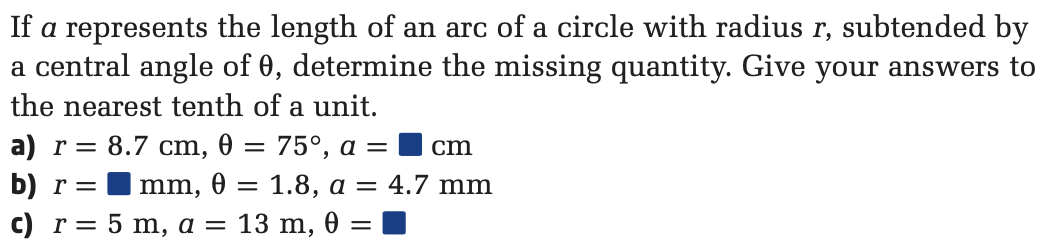 Note, if the circle has radius 1 (unit circle), then the angle in radians and the arc length have the same value.Conversions to know by heart: 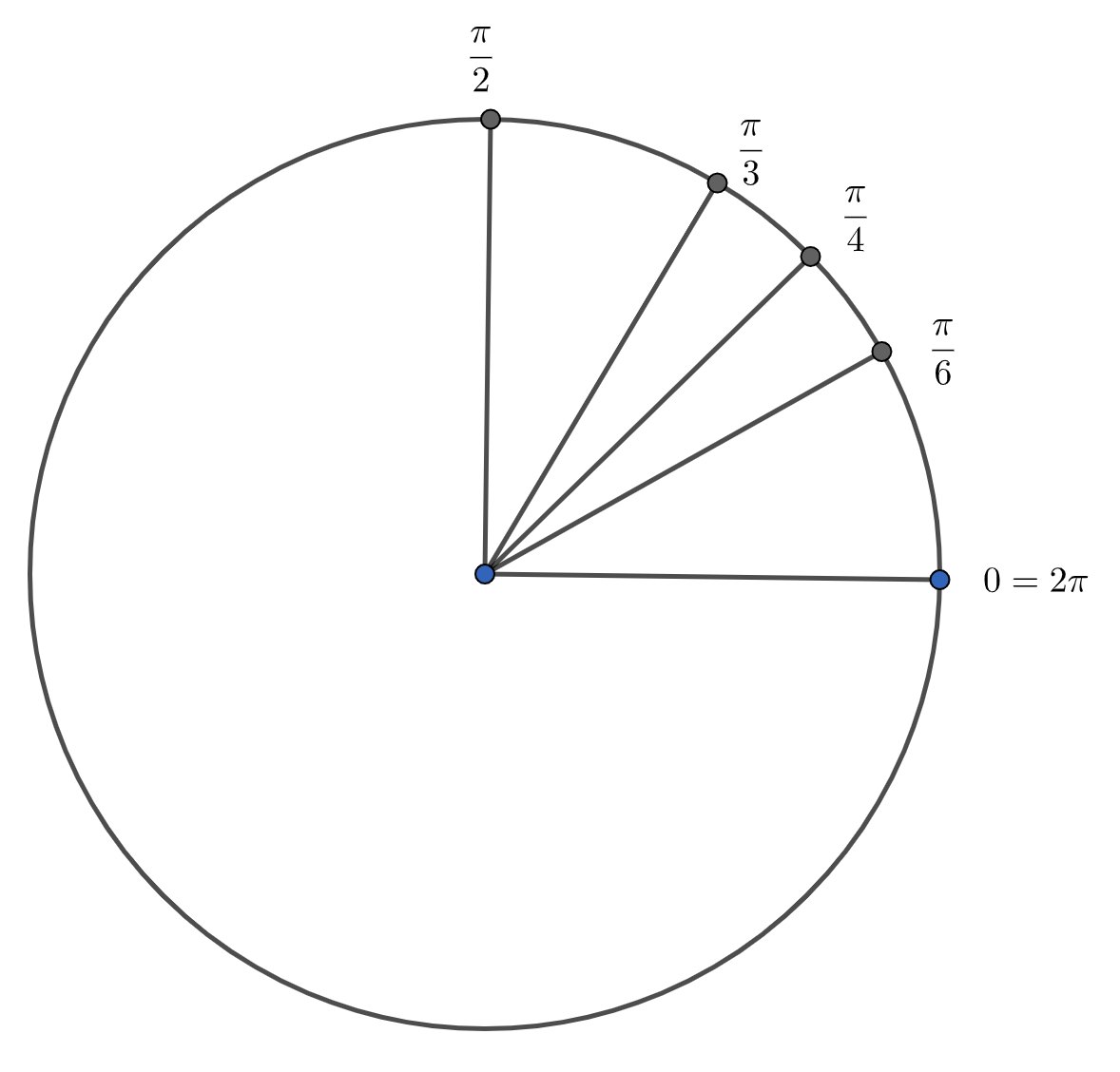 Conversions:To convert from radians to degrees or from degrees to radians, we can always use cross multiplication with the reference 180o  .But some conversions can be deducted from recognizing the special angles multiples…Examples: a) 50o  						c)   


b) 							d) 3.2  
	e) 120o						g) 


	f) -150o						h) Your turn p 169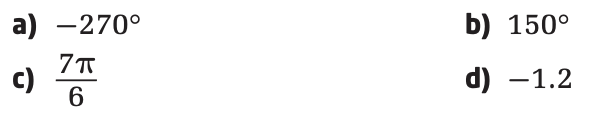 When 2 angles in standard position have the same terminal arm, we call them coterminal angles. They differ by full rotations (360o or  or their multiples depending on the unit used).Examples: 	30o and 750o are coterminal angles 		 and  are coterminal anglesExample 2 p 170 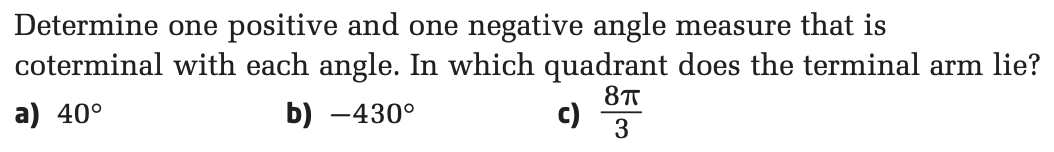 Your turn p 171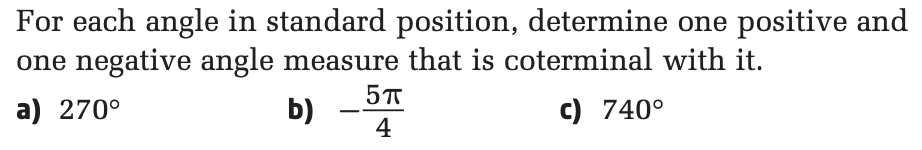 For any angle , there is an infinity of coterminal angles. When asked for all of them, we give their general form:
  in degrees 		or  		 in radiansExample 3 p 172 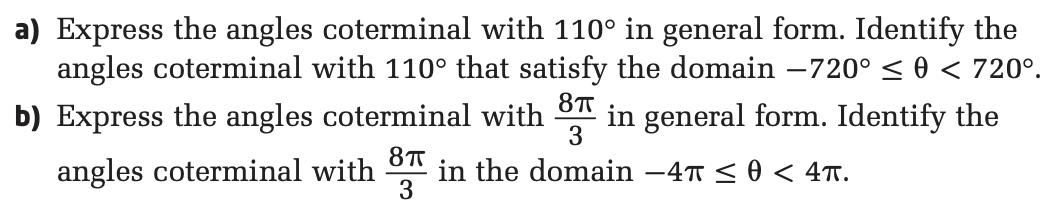 Hwk: p 175 # 2 – 4, 6 – 11, 13 – 16, …DegreesRadians360o180o90o60o45o30o